Forslag til mal for protokoll – fyll ut/endre ettersom det passer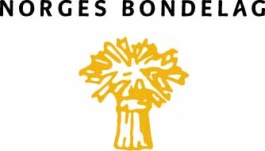 Protokoll fra årsmøte i NN Bondelag 20XX(Sted, dag, måned, år)Protokoll fra årsmøte i NN BondelagMøtested: …Dato, tid: …Protokoll1. Åpning ved lederNN åpnet møtet. 2. Godkjenning av innkalling og saklisteI henhold til Norges Bondelag sine Lover skal årsmøtet kunngjøres til medlemmene med minst 14 dagers varsel. Årsmøtet ble kunngjort den XX.XX.XX. Innkalling og saksliste er sendt ut til ………Vedtak: Innkalling og saksliste er godkjent.3. Valg av møtelederVedtak: NN ble valgt til møteleder4. Valg av referent og to til å skrive under protokollen sammen med møtelederVedtak: NN ble valgt til referentNN og NN ble valgt til å signere protokollen sammen med møteleder5. ÅrsmeldingNN gjennomgikk årsmelding. Det ble åpnet for spørsmål og kommentarer.Vedtak: Årsmøtet godkjenner den fremlagte årsmeldingen /Årsmøtet godkjenner den fremlagte årsmeldingen med følgende endringer: …6. Regnskap og revisors beretningNN gjennomgikk regnskap og balanse.NN refererte revisors beretning.Det ble åpnet for spørsmål og kommentarer.Vedtak:Årsmøtet godkjenner det fremlagte regnskapet og revisors beretning /Årsmøtet godkjenner det fremlagte regnskapet og revisors beretning med følgende bemerkninger: …7. Innkomne sakerSaker som ønskes behandlet under pkt. 7 skal være innkommet til leder senest 8 dager før årsmøtet. Styret har mottatt XX innkomne saker. Vedtak: …8. Arbeidsplan for kommende arbeidsårNN legger frem forslag til arbeidsplan.Det åpnes for spørsmål og innspill.Vedtak: Den fremlagte arbeidsplanen godkjennes /Den fremlagte arbeidsplanen godkjennes med følgende tillegg/endringer: 9. Valg i henhold til loveneNN legger frem valgkomiteens innstilling. Valg på leder og styrets medlemmer skal være skriftlig. NN og NN utnevnes som tellekorps.LederTil valg stiller: …Resultat av valg: NN er valgt. Styremedlemmer (for 2 år)Styremedlem 1Til valg stiller: …Resultat av valg: NN er valgt. Styremedlem 2Til valg stiller: …Resultat av valg: NN er valgt. Styremedlem X… osvtre varamedlemmer i nummerorden (for 1 år)Til valg stiller: …Resultat av valg: NN er valgt. utsendinger til årsmøte i fylkesbondelaget (i tillegg til leder), med varautsendingNN og NN representerer NN Bondelag på fylkeslagets årsmøte i tillegg til leder.NN og NN er vararepresentanter. to revisorerNN og NN er valgt til revisorer for 1 år. f. valgkomiteNN er valgt til valgkomiteen for X år. 10. Orienteringer NN fra NN deltok med orientering om ...……________________________Dato, sted / signatur NN______________________Dato, sted / signatur NN__________________________Dato, sted / signatur ordstyrer